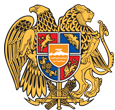 ՀԱՅԱՍՏԱՆԻ ՀԱՆՐԱՊԵՏՈՒԹՅՈՒՆ 
ԼՈՌՈՒ ՄԱՐԶ
ՏԱՇԻՐ ՔԱՂԱՔԱՅԻՆ ՀԱՄԱՅՆՔ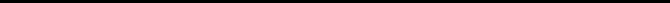 ԱՐՁԱՆԱԳՐՈՒԹՅՈՒՆ N 14
ԱՎԱԳԱՆՈՒ ԱՐՏԱՀԵՐԹ ՆԻՍՏԻՀամայնքի ավագանու նիստին ներկա էին ավագանու 9 անդամներ:Բացակա էին` Միշա Բաղդասարյանը, Վիգեն Գրիգորյանը, Սարգիս Հարությունյանը, Հայկ Մարդոյանը, Արա Յավրումյանը, Էդուարդ ՍողոյանըՀամայնքի ղեկավարի հրավերով ավագանու նիստին մասնակցում էին`Նիստը վարում էր  համայնքի ղեկավար` Էդգար ԱրշակյանըՆիստը արձանագրում էր աշխատակազմի քարտուղար` Նունե ՍոլոյանըԼսեցին
ՀԱՅԱՍՏԱՆԻ ՀԱՆՐԱՊԵՏՈՒԹՅԱՆ ԼՈՌՈՒ ՄԱՐԶԻ ՏԱՇԻՐ ՀԱՄԱՅՆՔԻ ԱՎԱԳԱՆՈՒ 2021 ԹՎԱԿԱՆԻ ԴԵԿՏԵՄԲԵՐԻ 29-Ի ԱՐՏԱՀԵՐԹ ՆԻՍՏԻ ՕՐԱԿԱՐԳԸ ՀԱՍՏԱՏԵԼՈՒ ՄԱՍԻՆ /Զեկ. ԷԴԳԱՐ ԱՐՇԱԿՅԱՆ/Ղեկավարվելով «Տեղական ինքնակառավարման մասին» Հայաստանի Հանրապետության օրենքի 14-րդ հոդվածի 6-րդ մասով՝Տաշիր համայնքի ավագանին որոշում է՝ Հաստատել ՀՀ Լոռու մարզի Տաշիր համայնքի ավագանու 2021 թվականի դեկտեմբերի 27-ի արտահերթ նիստի օրակարգը` 
1․ Հայաստանի Հանրապետության Լոռու մարզի Տաշիր համայնքի ավագանու 2021 դեկտեմբերի 29-ի արտահերթ նիստի օրակարգը հաստատելու մասին:
2 Հայաստանի Հանրապետության Լոռու մարզի Տաշիր համայնքում 2022 թվականի համար տեղական տուրքերի և վճարների տեսակներն ու դրույքաչափերը սահմանելու մասին :
3. Հայաստանի Հանրապետության Լոռու մարզի Տաշիր համայնքի 2022 թվականի բյուջեն հաստատելու մասին:
4. Հայաստանի Հանրապետության Լոռու մարզի Տաշիր համայնքում 2022 թվականի տեղական վճարների գծով արտոնություններ սահմանելու մասին: 
5. Հայաստանի Հանրապետության Լոռու մարզի Տաշիր համայնքի վարչական տարածքում ընդգրկվող՝ պետական սեփականություն հանդիսացող հողամասը վարձակալության տրամադրմանը համաձայնություն տալու մասին: 
6. Հայաստանի Հանրապետության Լոռու մարզի Տաշիր համայնքի կողմից մատուցվող ծառայությունների դիմաց գանձվող վճարների դրույքաչափերը սահմանելու մասին: 
7.Տաշիրի համայնքապետարանի ենթակայությամբ «Տաշիրի մշակույթի կենտրոն» և «Տաշիրի արվեստի դպրոց» համայնքային ոչ առևտրային կազմակերպությունների դահլիճների վարձակալության վճարները սահմանելու մասին: 
8. Տաշիրի համայնքապետարանի ենթակայությամբ «Տաշիրի մարզադպրոց» բյուջետային հիմնարկի դահլիճների վարձակալության վճարների չափերը սահմանելու մասին: 
9. Գույքահարկի գծով արտոնություն սահմանելու մասին : 
10 Համայնքի սոցիալապես անապահով ընտանիքներին սոցիալական օգնություն տրամադրելու մասինՈրոշումն ընդունված է. /կցվում է որոշում N 92-Ա/Լսեցին
ՀԱՅԱՍՏԱՆԻ ՀԱՆՐԱՊԵՏՈՒԹՅԱՆ ԼՈՌՈՒ ՄԱՐԶԻ ՏԱՇԻՐ ՀԱՄԱՅՆՔՈՒՄ 2022 ԹՎԱԿԱՆԻ ՀԱՄԱՐ ՏԵՂԱԿԱՆ ՏՈՒՐՔԵՐԻ ԵՎ ՎՃԱՐՆԵՐԻ ՏԵՍԱԿՆԵՐՆ ՈՒ ԴՐՈՒՅՔԱՉԱՓԵՐԸ ՍԱՀՄԱՆԵԼՈՒ ՄԱՍԻՆ /Զեկ. ՆՈՒՆԵ ՍՈԼՈՅԱՆ/Ղեկավարվելով «Տեղական ինքնակառավարման մասին» Հայաստանի Հանրապետության օրենքի 18-րդ հոդվածի 1-ին մասի 18-րդ կետով, «Տեղական տուրքերի և վճարների մասին» Հայաստանի Հանրապետության օրենքի 8-րդ հոդվածի 3-րդ մասով, 9-րդ, 10-րդ, 11-րդ հոդվածի 1-ինմասով, 12-րդ, 13-րդ հոդվածի 1-ինմասով, 14-րդ, 15-րդ հոդվածներով և «Աղբահանության և սանիտարական մաքրման մասին» Հայաստանի Հանրապետության օրենքի 14-րդ հոդվածով՝Տաշիր համայնքի ավագանին որոշում  է ՝1․ Սահմանել ՀՀ Լոռու մարզի Տաշիր համայնքում 2022 թվականի համար տեղական տուրքերի տեսակներն ու դրույքաչափերը՝ համաձայն հավելված 1-ի: 
2. Սահմանել ՀՀ Լոռու մարզի Տաշիր համայնքում 2022 թվականի համար տեղական վճարների տեսակներն ու դրուքաչափերը՝  համաձայն հավելված 2-ի: 
3.Սահմանել, որ.
1) Տաշիր համայնքի կողմից մատուցվող ծառայությունների (թույլտվությունների տրամադրման) համար տեղական տուրքը գանձվում է նախքան սույն որոշումով սահմանված գործողությունների կատարումը (վավերացումը) և (կամ) թույլտվությունների տրամադրումը: 
2) Տաշիր համայնքի կողմից մատուցվող ծառայությունների համար տեղական վճարը գանձվում է ծառայության մատուցումից առաջ, ընդ որում՝ սույն որոշման հավելված 2-ի 13-րդ, 14-րդ  կետերում նշված ծառայությունների մատուցման դիմաց տեղական վճարը գանձվում է մինչև յուրաքանչյուր ամսվա 10-ը, բացառությամբ սույն որոշման հավելված 2-ի 7-րդ, 8-րդ և 9-րդ կետերում նշվածների, որոնց դեպքում տեղական վճարը գանձվում է ծառայությունը մատուցելուց հետո. 
3) Սույն որոշումով սահմանված թույլտվությունների տրամադրումը կամ գործողությունների կատարումը և ծառայությունների մատուցումը կարող է մերժվել Հայաստանի Հանրապետության օրենսդրությամբ սահմանված դրանց տրամադրման համար նախատեսված փաստաթղթերը չներկայացնելու և (կամ) տեղական տուրքի և տեղական վճարի գումարը չվճարելու դեպքում:
4․Տաշիր համայնքի ղեկավարին՝ ապահովել տեղական տուրքերի և վճաների դրույքաչափերի, վճարման կարգի և ժամկետների, ամսվա ընթացքում տեղական տուրքերի յուրաքանչյուր տեսակի մասով փաստացի ստացված եկամուտների, ինչպես նաև Տաշիր համայնքի ավագանու սահմանած արտոնություններ ստացած անձանց և համապատասխան գումարների վերաբերյալ իրազեկումն Տաշիրի համայնքապետարանի պաշտոնական համացանցային www.tashircity.am կայքում: 
5․ Սույն որոշումն ուժի մեջ է մտնում 2022 թվականի հունվարի 1-իցՈրոշումն ընդունված է. /կցվում է որոշում N 93-Ն/Լսեցին
ՀԱՅԱՍՏԱՆԻ ՀԱՆՐԱՊԵՏՈՒԹՅԱՆ ԼՈՌՈՒ ՄԱՐԶԻ ՏԱՇԻՐ ՀԱՄԱՅՆՔԻ 2022 ԹՎԱԿԱՆԻ ԲՅՈՒՋԵՆ ՀԱՍՏԱՏԵԼՈՒ ՄԱՍԻՆ /Զեկ. ՆԱԹԵԼԼԱ ՄՈՒՐԱԴՅԱՆ/Ղեկավարվելով «Տեղականինքնակառավարմանմասին» ՀայաստանիՀանրապետությանօրենքի 18-րդ հոդվածի 1-ինմասի 5-րդ կետով, 38-րդ հոդվածի 1-ինմասի 1-ինկետով, 83-րդ, 85-րդ, 86-րդ, 89-րդ հոդվածներով և «ՀայաստանիՀանրապետության բյուջետային համակարգի մասին» Հայաստանի Հանրապետության օրենքի 32-րդ հոդվածով՝Տաշիրհամայնքիավագանինորոշումէ1. Հաստատել Հայաստանի Հանրապետության Լոռու մարզի Տաշիր համայնքի 2022 թվականի բյուջեն՝ 
1) եկամուտների գծով՝598550,0ազար դրամ, 
2)ծախսերի գծով՝728550,0 դրամ, 
3)դեֆիցիտը (պակասուրդը) ՝ 130000,0հազար դրամ: 
2. Հաստատել համայնքի բյուջեի եկամուտներն ըստ առանձին եկամտատեսակների՝ համաձայն N1-ի հավելվածի: 
3.Հաստատել համայնքի բյուջեի ծախսերն ըստ գործառնական դասակարգման՝ համաձայն N2-ի հավելվածի: 
4. Հաստատել համայնքի բյուջեի ծախսերն ըստ տնտեսագիտական դասակարգման՝ համաձայն N3-ի հավելվածի: 
5. Հաստատել համայնքի բյուջեի մնացորդի տարեվերջի հավելուրդը կամ դեֆիցիտը (պակասուրդը)՝ համաձայն N4-ի հավելվածի: 
6.Հաստատել համայնքի բյուջեի մնացորդի դեֆիցիտի (պակասուրդի) ֆինանսավորման աղբյուրները կամ հավելուրդի օգտագործման ուղղությունները՝ համաձայն 
N5-ի հավելվածի:
7. Հաստատել համայնքի բյուջեի ծախսերն ըստ գործառնական և տնտեսագիտական դասակարգման՝ համաձայն N6-ի հավելվածի: 
8.Սահմանել, որ` 
1) Ծախսերի ֆինանսավորումը կատարվում է ստացված փաստացի մուտքերի սահամաններում՝ պահպանելով մուտքերի համամասնությունները. 
2) Ծախսերի տնտեսագիտական և գործառնական դասակարգման նախատեսված հոդվածների միջև «Բյուջետային համակարգի մասին» Հայաստանի Հանրապետության օրենքի 33-րդ հոդվածի 3-րդ կետի համապատասխան կատարվող վերաբաշխումների չափաքանակը համայնքի ղեկավարի կողմից 2022թվականի բյուջեի կատարման 
ընթացքում սահմանել 20% չափով: 
9. Սույն որոշումն ուժի մեջ է մտնում 2022 թվականի հունվարի 1-ից Որոշումն ընդունված է. /կցվում է որոշում N 94-Ն/Լսեցին
ՀԱՅԱՍՏԱՆԻ ՀԱՆՐԱՊԵՏՈՒԹՅԱՆ ԼՈՌՈՒ ՄԱՐԶԻ ՏԱՇԻՐ ՀԱՄԱՅՆՔՈՒՄ 2022 ԹՎԱԿԱՆԻ ՏԵՂԱԿԱՆ ՎՃԱՐՆԵՐԻ ԳԾՈՎ ԱՐՏՈՆՈՒԹՅՈՒՆՆԵՐ ՍԱՀՄԱՆԵԼՈՒ ՄԱՍԻՆ /Զեկ. ՆՈՒՆԵ ՍՈԼՈՅԱՆ/Ղեկավարվելով «Տեղական ինքնակառավարման մասին» Հայստանի Հանրապետության օրենքի 18-րդ հոդվածի 1-ին մասի 42-րդ կետով, «Տեղական տուրքերի և վճարների մասին» Հայստանի Հանրապետության օրնքի 16-րդ հոդվածով՝Տաշիր համայնքի ավագանին որոշում է1․ Սահմանել 2021 թվականի տեղական վճարների գծով արտոնությունները՝ համաձայն հավելված 1-ի։ 
2․ Սահմանել նախատեսված արտոնությունների կիրառման համար հիմք հանդիսացող փաստաթղթերի ցանկը՝ համաձայն հավելված 2-ի;Որոշումն ընդունված է. /կցվում է որոշում N 95-Ա/Լսեցին
ՀԱՅԱՍՏԱՆԻ ՀԱՆՐԱՊԵՏՈՒԹՅԱՆ ԼՈՌՈՒ ՄԱՐԶԻ ՏԱՇԻՐ ՀԱՄԱՅՆՔԻ ՎԱՐՉԱԿԱՆ ՏԱՐԱԾՔՈՒՄ ԸՆԴԳՐԿՎՈՂ՝ ՊԵՏԱԿԱՆ ՍԵՓԱԿԱՆՈՒԹՅՈՒՆ ՀԱՆԴԻՍԱՑՈՂ ՀՈՂԱՄԱՍԸ ՎԱՐՁԱԿԱԼՈՒԹՅԱՆ ՏՐԱՄԱԴՐՄԱՆԸ ՀԱՄԱՁԱՅՆՈՒԹՅՈՒՆ ՏԱԼՈՒ ՄԱՍԻՆ /Զեկ. ԱՐՄԵՆ ՇԱՀԲԱԶՅԱՆ/Ղեկավարվելով Հայաստանի Հանրապետության հողային օրենսգրքի 48-րդ հոդվածով, 76-րդ հոդվածի 1-ին և 3-րդ մասերով, 94-րդ հոդվածով, «Տեղական ինքնակառավարման մասին» Հայաստանի Հանրապետության օրենքի 18-րդ հոդվածի 1-ին մասի 21-րդ կետով, Հայաստանի Հանրապետության կառավարության 2010 թվականի հունվարի 14-ի N16-Ն որոշմամբ հաստատված կարգի 3-րդ գլխի պահանջներով ՝ Տաշիր համայնքի ավագանին որոշում է՝ 1.Տալ համաձայնություն Հայաստանի Հանրապետության Լոռու մարզի Տաշիր համայնքի վաչական տարածքում ընգրկվող պետական սեփականություն հանդիսացող գյուղատնտեսական նշանակության հողամասը վարձակալության տրմադրմանը: 2. Սահմանել հողամասի վարձակալության վճարի մեկնարկային գները` համաձայն հավելվածի: 
3․Տաշիր համայնքի ղեկավարին՝ պատրաստել հողաշինարարական գործ և ներկայացնել ՀՀ Լոռու մարզպետին՝ համապատասխան եզրակացություն ստնալու նպատակով։ Որոշումն ընդունված է. /կցվում է որոշում N 96-Ա/Լսեցին
ՀԱՅԱՍՏԱՆԻ ՀԱՆՐԱՊԵՏՈՒԹՅԱՆ ԼՈՌՈՒ ՄԱՐԶԻ ՏԱՇԻՐ ՀԱՄԱՅՆՔԻ ԿՈՂՄԻՑ ՄԱՏՈՒՑՎՈՂ ԾԱՌԱՅՈՒԹՅՈՒՆՆԵՐԻ ԴԻՄԱՑ ԳԱՆՁՎՈՂ ՎՃԱՐՆԵՐԻ ԴՐՈՒՅՔԱՉԱՓԵՐԸ ՍԱՀՄԱՆԵԼՈՒ ՄԱՍԻՆ /Զեկ. ԱՐՄԵՆ ՇԱՀԲԱԶՅԱՆ/Ղեկավարվելով «Տեղական ինքնակառավարման մասին» Հայաստանի Հանրապետության օրենքի 19-րդ հոդվածի 1-ին մասի 19-րդ կետով և հիմք ընդունելով համայնքի ղեկավարի առաջարկությունը Տաշիր համայնքի ավագանին որոշում է՝ 1. Սահմանել Հայաստանի Հանրապետության Լոռու մարզի Տաշիր համայնքի կողմից մատուցվող ծառայությունների դիմաց գանձվող վճարների դրույքաչափերը ՝ համաձայն հավելվածի:Որոշումն ընդունված է. /կցվում է որոշում N 97-Ա/Լսեցին
ՏԱՇԻՐԻ ՀԱՄԱՅՆՔԱՊԵՏԱՐԱՆԻ ԵՆԹԱԿԱՅՈՒԹՅԱՄԲ &#171;ՏԱՇԻՐԻ ՄՇԱԿՈՒՅԹԻ ԿԵՆՏՐՈՆ&#187; ԵՎ &#171;ՏԱՇԻՐԻ ԱՐՎԵՍՏԻ ԴՊՐՈՑ&#187; ՀԱՄԱՅՆՔԱՅԻՆ ՈՉ ԱՌԵՎՏՐԱՅԻՆ ԿԱԶՄԱԿԵՐՊՈՒԹՅՈՒՆՆԵՐԻ ԴԱՀԼԻՃՆԵՐԻ ՎԱՐՁԱԿԱԼՈՒԹՅԱՆ ՎՃԱՐՆԵՐԻ ՉԱՓԵՐԸ ՍԱՀՄԱՆԵԼՈՒ ՄԱՍԻՆ /Զեկ. ՆՈՒՆԵ ՍՈԼՈՅԱՆ/Ղեկավարվելով «Տեղական ինքնակառավարման մասին» Հայաստանի Հանրապետության օրենքի 19-րդ հոդվածի 1-ին մասի 19-րդ կետով և հիմք ընդունելով համայնքի ղեկավարի առաջարկությունը Տաշիր համայնքի ավագանին որոշում է՝ 1. 2022 թվականի համար «Տաշիրի մշակույթի կետրոն» ՀՈԱԿ-ի դահլիճի վարձակալության վարձավճարը մեկ ժամվա համար սահմանել 15000 (տասհինգ հազար) , իսկ ջեռուցման շրջանում՝ 25000 (քսանհինգ հազար) դրամ: 
2. 2022 թվականի համար «Տաշիրի մշակույթի կետրոն» ՀՈԱԿ-ի սենյակների վարձակալության վարձավճարը 1 քմ համար սահմանել 700 (յոթ հարյուր) դրամ: 
3. 2022 թվականի համար «Տաշիրի արվեստի դպրոց» ՀՈԱԿ-ի դահլիճի վարձակալության վարձավճարը մեկ ժամվա համար սահմանել 5000 (հինգ հազար) , իսկ ջեռուցման շրջանում՝ 15000 (տասնհինգ հազար) դրամ: 
4. Բարեգործական նպատակներով կազմակերպվող միջոցառումների համար դահլիճներըը տրամադրել անվճար: Որոշումն ընդունված է. /կցվում է որոշում N 98-Ա/Լսեցին
ՏԱՇԻՐԻ ՀԱՄԱՅՆՔԱՊԵՏԱՐԱՆԻ ԵՆԹԱԿԱՅՈՒԹՅԱՄԲ &#171;ՏԱՇԻՐԻ ՄԱՐԶԱԴՊՐՈՑ&#187; ԲՅՈՒՋԵՏԱՅԻՆ ՀԻՄՆԱՐԿԻ ԴԱՀԼԻՃՆԵՐԻ ՎԱՐՁԱԿԱԼՈՒԹՅԱՆ ՎՃԱՐՆԵՐԻ ՉԱՓԵՐԸ ՍԱՀՄԱՆԵԼՈՒ ՄԱՍԻՆ /Զեկ. ՆՈՒՆԵ ՍՈԼՈՅԱՆ/Ղեկավարվելով «Տեղական ինքնակառավարման մասին» Հայաստանի Հանրապետության օրենքի 19-րդ հոդվածի 1-ին մասի 19-րդ կետով և հիմք ընդունելով համայնքի ղեկավարի առաջարկությունը Տաշիր համայնքի ավագանին որոշում է՝ 1. 2022 թվականի համարՏաշիրի համայնքապեարանի ենթակայությամբ «Տաշիրի մարզադպրոց» բյուջետային հմնարկի դահլիճի վարձակալության վարձավճարը սահմանել՝ 
1) Մարզական խմբերի համար ամսական 20000 (քսան հազար ) դրամ,իսկ ջեռուցման շրջանում 30000 (երեսուն հազար ) դրամ :
2) Մարզական միջոցառումների համար 1 օրվա համար՝ 20000 (քսան հազար ) դրամ:Որոշումն ընդունված է. /կցվում է որոշում N 99-Ա/Լսեցին
ԳՈՒՅՔԱՀԱՐԿԻ ԳԾՈՎ ԱՐՏՈՆՈՒԹՅՒՈՆ ՍԱՀՄԱՆԵԼՈՒ ՄԱՍԻՆ /Զեկ. ՆՈՒՆԵ ՍՈԼՈՅԱՆ/Ղեկավարվելով Հայաստանի Հանրապետության հարկային օրենսգրքի 245-րդ հոդվածի 2-րդ մասով և Հայաստանի Հանրապետության կառավարության 2012 թվականի հունիսի 22-ի թիվ 822-Ն որոշմամբ հաստատված կարգի 3-րդ կետի 2-րդ ենթակետով և 8-րդ կետերով և հիմք ընդունելով համայնքապետարան դիմած քաղաքացիների դիմումները ՝Տաշիր համայնքի ավագանին որոշում է՝1. ՀՀ Լոռու մարզ, Տաշիր համայնք, քաղաք Տաշիր Գետափնյա փողոց, թիվ 29 հասցեի բնակիչ Անդրանիկ Միքայելի Մխոյանին (ՀՎՀՀ՝ 18622227, ՀԾՀ՝ 3008790022 ) ազատել Տաշիր համայնքում հաշվառված (Volkswagen Bora1.6 ) մակնիշի, 35SD011 պետհամարնիշի ավտոմեքենայի 10209 (տասը հազար երկու հարյուր ինը) դրամ գույքահարկից: 
2. ՀՀ Լոռու մարզ, Տաշիր համայնք, քաղաք Տաշիր Սայաթ- Նովա փողոց, թիվ 9 հասցեի բնակիչ Նորիկ Հմայակի Շահբազյանին (ՀՎՀՀ՝ 18640664 ) ազատել Տաշիր համայնքում հաշվառված ՎԱԶ-2106 (VAZ-2106) մակնիշի, A4553AP պետհամարնիշի ավտոմեքենայի գույքահարկի տույժից՝ 48247 (քառասունութ հազար երկու հարյուր քառասունյոթ) դրամ: 3.Փոխադրամիջոցների գույքահարկի գծով արտոնությունների մասով փոխադրամիջոցների գույքահարկ վճարողների փոխարեն համայնքի բյուջեից կատարել վճարումՈրոշումն ընդունված է. /կցվում է որոշում N 100-Ա/Լսեցին
ՀԱՄԱՅՆՔԻ ՍՈՑԻԱԼԱՊԵՍ ԱՆԱՊԱՀՈՎ ԸՆՏԱՆԻՔՆԵՐԻՆ ՍՈՑԻԱԼԱԿԱՆ ՕԳՆՈՒԹՅՈՒՆ ՏՐԱՄԱԴՐԵԼՈՒ ՄԱՍԻՆ /Զեկ. ԼԻԼԻԹ ԱՎԵՏԻԿՅԱՆ/«Տեղական ինքնակառավարման մասին» Հայաստանի Հանրապետության օրենքի 18-րդ հոդվածի 1-ին մասի 7-րդ կետին, Տաշիր համայնքի ավագանու 2018 թվականի հունվարի 15-ի «Հայաստանի Հանրապետության Լոռու մարզի Տաշիր համայնքի կամավոր խնդիրները, դրանց լուծմանն ուղղված սեփական լիազորությունները և դրանց իրականացման կարգը սահմանելու մասին» թիվ 3-Ա որոշմանը համապատասխան, հիմք ընդունելով ստացված դիմումները և համայնքի զոհված զինծառայողների, զինծառայողների ընտանիքների սոցիալական պաշտպանվածության բարելավման, պատերազմի վետերանների սոցիալական խնդիրների լուծման, հաշմանդամների, կերակրողին կորցրած ընտանիքների, սոցիալապես անապահով այլ խավերի սոցիալական պայմանների բարելավման վերաբերյալ դիմումները քննարկող հանձնաժողովի եզրակացությունները՝ Տաշիր համայնքի ավագանին որոշում է ՝1. Բավարարել համայնքի բնակիչների դիմումները և համայնքի բյուջեից նրանց ընտանիքներին հատկացնել սոցիալական օգնություն՝ համաձայն հավելվածի: 
2. Համայնքի ղեկավարին՝ սույն որոշումն ուժի մեջ մտնելուց հետո 10-օրյա ժամկետում հատկացված գումարները տրամադրել բնակիչներին։Որոշումն ընդունված է. /կցվում է որոշում N 101-Ա/
Համայնքի ղեկավար

ԷԴԳԱՐ ԱՐՇԱԿՅԱՆ________________Նիստն արձանագրեց`  Նունե Սոլոյանը _________________________________ք. Տաշիր  12/29/2021Կողմ-9Դեմ-0Ձեռնպահ-0Կողմ-9Դեմ-0Ձեռնպահ-0Կողմ-9Դեմ-0Ձեռնպահ-0Կողմ-9Դեմ-0Ձեռնպահ-0Կողմ-9Դեմ-0Ձեռնպահ-0Կողմ-9Դեմ-0Ձեռնպահ-0Կողմ-9Դեմ-0Ձեռնպահ-0Կողմ-9Դեմ-0Ձեռնպահ-0Կողմ-9Դեմ-0Ձեռնպահ-0Կողմ-9Դեմ-0Ձեռնպահ-0 Ավագանու անդամներՍԱՄՎԵԼ ԱՎԵՏԻՍՅԱՆԿԱՐԵՆ ԲԱՂԴԱՍԱՐՅԱՆՎԱՀՐԱՄ ԲԵԶՈՅԱՆԱՆԴՐԱՆԻԿ ԳԱԼՍՏՅԱՆՍՈՒՍԱՆ ՄԱՐԴՈՅԱՆԱՐԹՈՒՐ ՊՈՂՈՍՅԱՆՀԱՅԿԱՆՈՒՇ ՌԵՎԱԶՅԱՆՆՈՐԻԿ ՎԵԼԻՑՅԱՆՔԵՐՈԲ ՏՈՄԵՐՅԱՆ